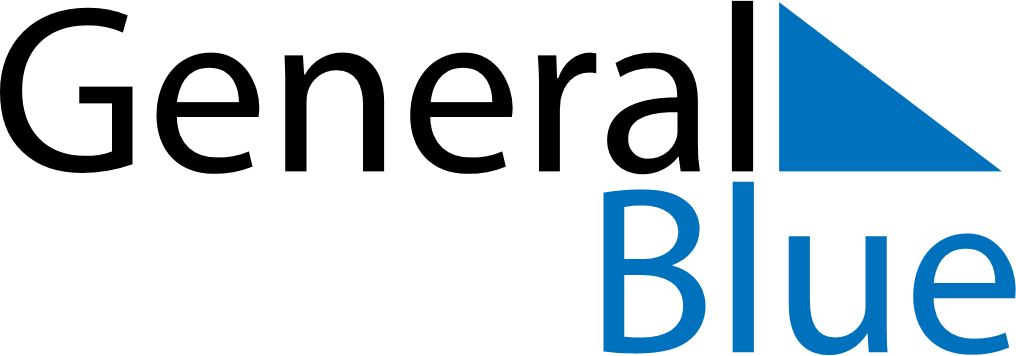 December 2024December 2024December 2024December 2024December 2024December 2024Lapinigan, Caraga, PhilippinesLapinigan, Caraga, PhilippinesLapinigan, Caraga, PhilippinesLapinigan, Caraga, PhilippinesLapinigan, Caraga, PhilippinesLapinigan, Caraga, PhilippinesSunday Monday Tuesday Wednesday Thursday Friday Saturday 1 2 3 4 5 6 7 Sunrise: 5:35 AM Sunset: 5:15 PM Daylight: 11 hours and 40 minutes. Sunrise: 5:35 AM Sunset: 5:15 PM Daylight: 11 hours and 39 minutes. Sunrise: 5:36 AM Sunset: 5:15 PM Daylight: 11 hours and 39 minutes. Sunrise: 5:36 AM Sunset: 5:16 PM Daylight: 11 hours and 39 minutes. Sunrise: 5:37 AM Sunset: 5:16 PM Daylight: 11 hours and 39 minutes. Sunrise: 5:37 AM Sunset: 5:16 PM Daylight: 11 hours and 39 minutes. Sunrise: 5:38 AM Sunset: 5:17 PM Daylight: 11 hours and 38 minutes. 8 9 10 11 12 13 14 Sunrise: 5:38 AM Sunset: 5:17 PM Daylight: 11 hours and 38 minutes. Sunrise: 5:39 AM Sunset: 5:17 PM Daylight: 11 hours and 38 minutes. Sunrise: 5:39 AM Sunset: 5:18 PM Daylight: 11 hours and 38 minutes. Sunrise: 5:40 AM Sunset: 5:18 PM Daylight: 11 hours and 38 minutes. Sunrise: 5:40 AM Sunset: 5:18 PM Daylight: 11 hours and 38 minutes. Sunrise: 5:41 AM Sunset: 5:19 PM Daylight: 11 hours and 38 minutes. Sunrise: 5:41 AM Sunset: 5:19 PM Daylight: 11 hours and 38 minutes. 15 16 17 18 19 20 21 Sunrise: 5:42 AM Sunset: 5:20 PM Daylight: 11 hours and 38 minutes. Sunrise: 5:42 AM Sunset: 5:20 PM Daylight: 11 hours and 38 minutes. Sunrise: 5:43 AM Sunset: 5:21 PM Daylight: 11 hours and 38 minutes. Sunrise: 5:43 AM Sunset: 5:21 PM Daylight: 11 hours and 37 minutes. Sunrise: 5:44 AM Sunset: 5:22 PM Daylight: 11 hours and 37 minutes. Sunrise: 5:44 AM Sunset: 5:22 PM Daylight: 11 hours and 37 minutes. Sunrise: 5:45 AM Sunset: 5:23 PM Daylight: 11 hours and 37 minutes. 22 23 24 25 26 27 28 Sunrise: 5:45 AM Sunset: 5:23 PM Daylight: 11 hours and 37 minutes. Sunrise: 5:46 AM Sunset: 5:24 PM Daylight: 11 hours and 37 minutes. Sunrise: 5:46 AM Sunset: 5:24 PM Daylight: 11 hours and 37 minutes. Sunrise: 5:47 AM Sunset: 5:25 PM Daylight: 11 hours and 37 minutes. Sunrise: 5:47 AM Sunset: 5:25 PM Daylight: 11 hours and 38 minutes. Sunrise: 5:48 AM Sunset: 5:26 PM Daylight: 11 hours and 38 minutes. Sunrise: 5:48 AM Sunset: 5:26 PM Daylight: 11 hours and 38 minutes. 29 30 31 Sunrise: 5:48 AM Sunset: 5:27 PM Daylight: 11 hours and 38 minutes. Sunrise: 5:49 AM Sunset: 5:27 PM Daylight: 11 hours and 38 minutes. Sunrise: 5:49 AM Sunset: 5:28 PM Daylight: 11 hours and 38 minutes. 